ARE-INSR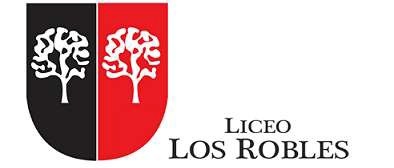 INDIQUE CÓDIGO FAMILIAR: (SI NO LO CONOCE CONTACTE CON LA ADMINISTRACIÓN DEL COLGIO, 0414-1659700)ENVIAR EL FORMULARIO A LOS SIGUENTES CORREOS:preinscripciones@losroblesenlinea.com.veinfo@losroblesenlinea.com.veDATOS DEL PADREDATOS DE LA MADREApellidos y Nombres:Apellidos y Nombres:Cédula de Identidad:Cédula de Identidad:Teléfono Móvil:Teléfono Móvil:Correo electrónico:Correo electrónico:Dirección de residencia:Dirección de residencia: